St. Andrews United Church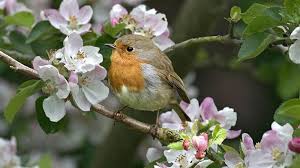 60 West Avenue, St. Thomas 519- 631-4558   e-mail: standrewsucgra@rogers.comWebsite: www.standrewsunitedchurch.comMinisters: The people of St. Andrew’sPastor: Rev. Cheryl Bolton and Rev.Matthew PennyMinistry of Music: Brian and Lynn Sloan/ Merna Edison/Thomas BeeApril 28, 2024 – Fifth Sunday of EasterWE GATHER Welcome & AnnouncementsAcknowledging Our Kinship Candle Lighting  Call To Worship One: As we gather, may our ears be opened to receive holy dialogue. All: As we pause from our busy lives, may our words be inspired in holy dialogue. One: As we seek God’s wisdom, may God interweave our presence and words to create holy dialogue. All: In this time of worship, let us engage in holy dialogue, as children of God seeking to learn, One: seeking to teach, All: seeking to be one. One: Come let us worship.Gathering Hymn – VU 510 - We have this Ministry.Prayer of Confession - One: Life-giving God, you have gifted each with the ability to love, yet there are times we fail to act in loving ways. All: We confess there are times we have not loved our neighbour as ourselves. One: Instead, we have ignored, coveted, stolen from, and hurt those who live in community with us. All: We confess there are times when we reject the love of others. One: Instead, we have been too proud, too busy, too narrow-minded, too consumed with our own lives. All: Instead, we have neglected our needs, denied ourselves forgiveness and grace, put others before ourselves in unhealthy ways. One: In each of these failures, we have distanced ourselves further from you, our creator and sustainer. All: In confessing these things, we desire to give and receive love more honestly and to abide with you fully.Words of Assurance Hymn -VU 395 - Come In, Come in and Sit Down.WE LISTEN FOR GOD’S WORDReflections on the word.Scripture Reading - John 15:1-8.  Meditation – Being Connected.Hymn – VU671 -  I Need Thee Every Hour.RESPOND TO GOD’S WORDInvitation to Offering Offering Hymn - Grant Us, God, the Grace of Giving - 540 VU	Grant us, God, the grace of giving,	with a spirit large and free,	that ourselves and all our living	we may offer faithfully.Offering Prayer Prayers of Thanksgiving and Concern The Lord’s Prayer:Our Father, who art in heaven, hallowed be thy name.Thy Kingdom come, thy will be done, on earth as it is in heaven.Give us this day our daily bread.And forgive us our trespasses, as we forgive those who trespass against us.And lead us not into temptation, but deliver us from evil.For thine is the kingdom, the power and the glory, for ever and ever. Amen .Closing Hymn – VU595 - We are Pilgrims.Commission and Benediction - AnnouncementsUpcomingMay 1- Prayer Shawl 10:30amMay 2- Euchre-1:30pm all are welcome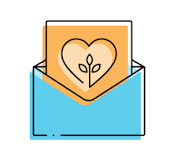 Come on out for a Crafty afternoon at St. Andrews on May 4th, from 1-4pm. We will be having a card making session, and cost is only $5! Come for the fun and fellowship. Bring a friend or a family member! Please let Mary Tuff know if you are coming so we have enough supplies. Call Mary for more information (226-239-0772)! Thanks again to Rev. Matthew Penny for filling in as pulpit supply! We are enjoying your sermons immensely!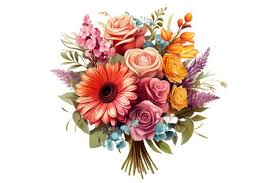 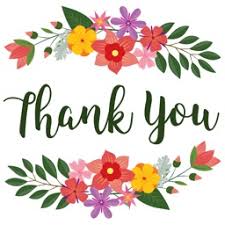   Thanks go out to all people who donated to the Yard Sale, who volunteered and worked hard at set up, clean up and all the in-betweens. Special thanks to Glen and Linda Stewart for the use of their truck, and hauling the loads away. FRESH STARTS SPRING FUNDRAISING BANQUET
Come join Fresh Start Support Services as they host their annual Spring Fundraising Banquet on Thursday, May 9th at the CASO Station in St Thomas. Doors open at 5pm and dinner begins at 6pm. Tickets are $100 per person. To purchase tickets please visit www.fsms.ca/banquet. All proceeds go towards Fresh Starts new House of Homes. 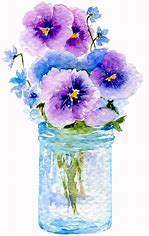 